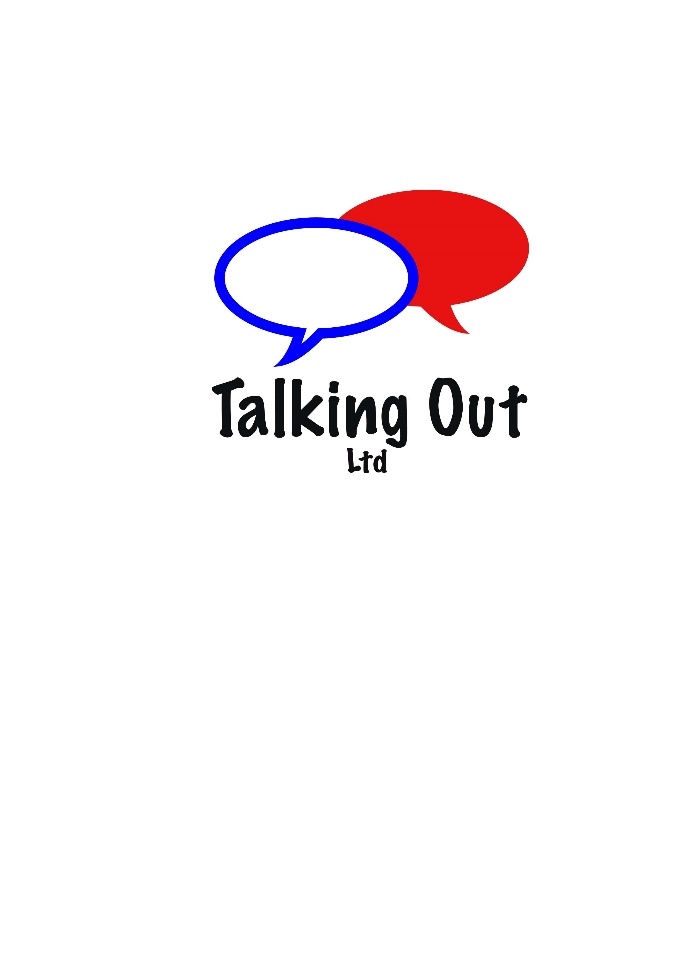 “Talking Out” Residential Course for children who stammerReferral Form(to be completed by local SLT)Date:	Sunday 27th October – Friday 1st November 2019Venue: Bewerley Park Outdoor Education Centre, Pateley Bridge, North Yorkshire, HG35JBName of referring SLT: Address of referring SLT (in full): E-mail address: Telephone number: PCT: Thank you for completing this form. Please return to us by post or e-mail to:Talking Out Ltd6 De Ferrieres AvenueHarrogateNorth YorkshireHG1 2ARadmin@talkingoutresidential.comForms to reach us by 13th September 2019.NameDobDobDobNHS NoAddressContact Tel (home)Contact Tel (Mob)Contact Tel (Mob)Name of parent/guardianName and address of schoolSchool YearArea (please circle)Yorkshire & HumberOther (please specify)Other (please specify)Other (please specify)Background Information√ / X12 – 16yrs of age on October 27th 2019 (12 Year olds to be in Yr 8)Significant identified difficulties about speaking & feelings towards stammering.Previous therapy has involved identification & fluency modificationHas not attended a residential course in the pastAny learning/ behavioural difficulties the child has would not prevent him / her or others from being able to work in a group of 10 children. A named person can collect their child during the week should any problems arise.Child and parent/ carer can attend a pre-group meeting in Leeds in September (date TBC) to complete assessments & meet others involved in the course. Child and parent/ carer can attend a post-group meeting in Leeds 3 months and at the Outdoor Education Centre 6 months after the residential programme.Please provide a brief description of child’s current strengths and needs in relation to their stammerPlease indicate why you feel the “Talking Out” course will benefit this child & how it will add to the SLT input already providedPlease detail any further information which you feel the panel should be aware of when considering this client for a place on the course.